Authorization to Release Medical InformationPatient Name			______________		Date of Birth _____________________		 Last			First		 MI			Mo/ Day/YearPrevious Name (if any): ________________________________________________ Home Phone: ________________________Current Address:________________________________________________________________________________________I authorize information be released from:			 Please send my records to:____________________________________________Physician/facility to release information 				Physician/facility to receive information____________________________________________Address		Address____________________________________________City, State, Zip                                                                                     			 City, State, Zip____________________/________________________                           _________________________/____________________Phone/Fax numbers                                                                               Phone/Fax numbers (please mail if over 15 pages)Type of Information to be ReleasedGeneral Medical Records – Excluding protected records.  Copies of medical records will be limited to two (2) years of information including lab and x-ray reports unless otherwise requested.  Outside records will not be copied.  Please contact the facility directly for this service.Specific Information Only:Health care information related to the following treatment/condition: ____________________________Health care information for the date(s): ____________________________________________________Other: ______________________________________________________________________________Protected or sensitive information: I understand that certain information cannot be released without specific authorization as required by State/Federal law.  BY INITIALING I authorize the release of the following information:________________  Drug and/or alcohol use                                 ______________  HIV (AIDS virus)INITIAL                                                                                               INITIAL________________  Sexually transmitted diseases                        ______________  Mental Health TreatmentINITIAL                                                                                                INITIALI understand I do not have to sign this authorization in order to get health care benefits (treatment, payment, or enrollment).  However, I do have to sign an authorization to take part in a research study or to receive health care when the purpose is create health care information for a third party.  I may revoke this authorization in writing.  If I did, it would not effect any actions already taken by the facility or individual based upon this authorization.  I may not be able to revoke this authorization if its purpose was to obtain insurance.  Two ways to revoke this authorization are to fill out a revocation form or to write a letter to the practice or facility.  Once health care information is disclosed, the person/ organization that receives it may re-disclose it.  Privacy laws may no longer protect it.This authorization ends in 90 days or ______________________ (insert applicable date or event not longer than 90 days from date signed.)___________________________________________     ____________________________       ____________________Patient or legally authorized individual signature             Relationship to patient                                Date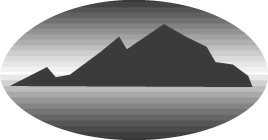 South Sound Pulmonary & Sleep Medicine, PLLC___500 Lilly Rd NE, Suite 201, Olympia, WA  98506 •360.413.8272 • Fax 360.413.8878